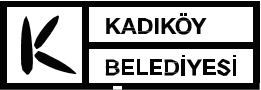 T.CKADIKÖY BELEDİYE MECLİSİKARARITOPLANTI DÖNEMİ				       : 4TOPLANTI GÜNÜ				       : 15.09.2017 (EYLÜL 2017)BİRLEŞİM					       : 3OTURUM					       : 1KARAR NO					       : 2017/135GÖRÜŞÜLEN GÜNDEM MADDESİ  3. : Belediye Meclis Üyeleri tarafından verilen,  üniversitelerin sürekli eğitim merkezleri ile işbirliği olanaklarının değerlendirilmesi ile ilgili önerge. KOMİSYON İNCELEMESİ     :   Kadıköy Belediye Meclisinin Temmuz 2017 toplantılarının  03.07.2017  tarihli  1.  Birleşimin, 1. Oturumunda komisyonumuza havale edilen önergede; KADIKÖY BELEDİYE MECLİS BAŞKANLIĞINA “Belediyemizin, meslek edindirme,  mesleki gelişim ve yaşam boyu eğitim başlıklarında üniversitelerin sürekli eğitim merkezleriyle geliştirdiği işbirliklerinin değerlendirilmesi ve yeni olanakların araştırılması konusunun Meclisimiz gündeminde görüşülmesini önermekteyiz. Saygılarımızla.” denilmektedir.KOMİSYON GÖRÜŞÜ  : 05.06.2017 tarihinde komisyonumuza havale edilen “Belediyemizin, üniversitelerin sürekli eğitim merkezleriyle işbirliği olanaklarının değerlendirilmesi” konulu önerge doğrultusunda yapılan araştırma, inceleme, ilgili kişi ve kurumlarla görüşmeler, Belediyemizin ilgili birimleriyle toplantılar ve fikir paylaşımlarıyla oluşturduğumuz raporumuz ektedir. Yaşam Boyu Eğitimde Yerel Yönetim - Üniversite İşbirliğiKomisyonumuzun diğer raporlarında da olduğu gibi önerge konusuyla ilgili kavramlar ve istatistiki bilgilerle başlayacağımız raporumuz hazırlanırken, Türkiye İstatistik Kurumu (TÜİK), Türkiye İş ve İşçi Bulma Kurumu (İŞKUR), Türkiye Üniversiteler Sürekli Eğitim Merkezleri Konseyi (TÜSEM), Üniversiteler Sürekli Eğitim Derneği (ÜNİSED) ve İstanbul’daki devlet üniversitelerimizin sürekli eğitim merkezlerinin internet sayfalarının içerikleri ile ilgili rapor, istatistik, bildiri ve protokollerden faydalanılmıştır. İlgili kurum ve kuruluşların çalışmalarında emek verenlere teşekkür ederiz.Öğrenmenin okulla sınırlandırılamayacak, sürekli bir gelişim süreci olduğundan yola çıkan ve bilgi toplumunun gerekliliklerinden biri haline gelen “yaşam boyu eğitim / öğrenme” kavramı; bireyin bilgi, beceri, yeterlilik ve niteliklerini yaşamı boyunca sürekli olarak geliştirmesini ifade eder. Okul öncesinden başlayan ve okul döneminde örgün eğitimin ders dışı eğitim ve etkinliklerle desteklendiği öğrenme süreçleri; yaşamına üniversite eğitimiyle devam etmeyen bireyler için meslek edinme, mesleki gelişim, beceri geliştirme ve üniversite öğrencileri ile mezunları içinse belirli alanlarda uzmanlaşma ve niteliklerini geliştirme öncelikleriyle ve tüm bireyler için kişisel gelişim ihtiyaçları doğrultusunda devam etmektedir.Öğrenme ihtiyacının çeşitliliği ve sürekliliği, okul ve akademi dışında eğitim programları ve merkezlerini gerekli kılmıştır. Bu amaçla, Milli Eğitim Bakanlığı’na bağlı eğitim merkezleri, yerel yönetimler, meslek odaları ve birlikleri, sivil toplum kuruluşları, özel kuruluşlar ve üniversitelerin sürekli eğitim uygulama ve araştırma merkezleri, öğrenme ihtiyacı duyulan farklı başlıklarda eğitim programları düzenlemektedirler.Yaşam boyu eğitimin en önemli paydaşlarından biri olan üniversitelerin sürekli eğitim merkezlerinin amaç ve hedeflerini; çalışan kesim ve yeni mezun üniversiteliler başta olmak üzere, her yaş grubundan ve farklı eğitim düzeylerinden bireylere ve kurumlara yönelik, sertifikayla desteklenen akredite eğitimler ağırlıklı olacak şekilde eğitim, kurs, seminer ve etkinlik programları düzenlemek, bu programların sürekli gelişimini sağlamak ve verimini artırmak, düzenlenmesini desteklemek, kamu kurumları ve özel kuruluşlarla işbirliği kurmak olarak özetleyebiliriz.TÜSEM kayıtlarına göre Türkiye’deki devlet üniversitelerinin 78’inde sürekli eğitim merkezi veya yaşam boyu eğitim merkezi faaliyet gösteriyor ve söz konusu merkezlerden 7’si İstanbul’daki devlet üniversitelerinin bünyesinde bulunuyor. Yine Türkiye genelinde ilgili merkezleri olan 28 vakıf üniversitenin 19’unun İstanbul’da olduğunu görüyoruz.Bu çalışmamızda, İstanbul sınırları dahilinde, akademik çalışmalarının yanısıra, sürekli eğitim / yaşam boyu eğitim faaliyetlerini de sürdüren ve aşağıda bilgileri bulunan 7 devlet üniversitemize odaklandık. Devlet üniversitelerinin merkezlerindeki eğitimlerden bir bölümünün üniversitenin öz kaynaklarıyla yürütülebildiğini; diğer taraftan sertifika programlarının bazılarının yetkilendirilmiş özel kuruluşlarla protokol çerçevesinde düzenlenen akredite eğitimler olduklarını gördük.Belediye yöneticilerimiz ve ilgili kadroların, raporumuzda vurgu yaptığımız konuları gözeterek, vakıf üniversiteleriyle ilgili bir araştırma sürecine girmesini ve ihtiyaçlarımızla örtüşmesi halinde işbirlikleri de geliştirmelerini önermekteyiz. Bu adım atılacağı zaman öncelikli olarak programların regülasyonu, akreditasyonların uygunluğu ve denetimi konusunda faaliyet gösteren TÜSEM ve ÜNİSED yetkilileriyle iletişime geçilmesi önerilmektedir.MÜSEM - Marmara Üniversitesi Sürekli Eğitim Merkeziİnternet: http://musem.marmara.edu.trE-posta: musem@marmara.edu.tr
Tel: 0216 414 4 111
Faks: 0216 349 00 13İstanbul SEM - İstanbul Üniversitesi Sürekli Eğitim Uygulama ve Araştırma Merkeziİnternet: http://sem.istanbul.edu.tr
E-posta: istanbulsem@istanbul.edu.tr
Tel: 0212 440 17 36
Faks: 0212 440 17 37BÜYEM - Boğaziçi Üniversitesi Yaşam Boyu Eğitim Merkezi
İnternet: http://buyem.boun.edu.trE-posta: buyem@boun.edu.tr
Tel: 0212 359 54 00 – 7260
Faks: 0212 257 24 80İTÜSEM - İstanbul Teknik Üniversitesi Sürekli Eğitim Merkeziİnternet: http://itusem.itu.edu.tr/E-posta: itusem@itu.edu.tr
Tel: 0212 243 15 25
Faks: 0212 292 42 66
Yıldız SEM - Yıldız Teknik Üniversitesi Sürekli Eğitim Uygulama ve Araştırma Merkeziİnternet: http://sem.yildiz.edu.trE-posta: sem@yildiz.edu.tr
Tel: 0212 236 85 70
Faks: 0212 383 31 49GSÜSEM - Galatasaray Üniversitesi Sürekli Eğitim Uygulama ve Araştırma Merkeziİnternet: http://sem.gsu.edu.trE-posta: info@gsusem.com
Tel: 0212 227 44 80-638
Faks: 0212 259 20 85MSGSÜSEM - Mimar Sinan Üniversitesi Sürekli Eğitim Merkeziİnternet: http://sem.msgsu.edu.trE-posta: sem@msgsu.edu.tr
Tel: 0212 252 16 00-4205
Faks: 0212 243 42 92Yukarıda iletişim bilgilerine de yer verilen üniversite sürekli eğitim merkezlerinin her birinde 25 – 60 arasında farklı yaşam boyu eğitim programı olduğunu görüyoruz.Bu eğitimlerden bazıları her yıl ağırlıklı olarak güz döneminde düzenli olarak tekrarlanırken, bazı eğitimler ise yeterli talep olduğunu sınıf açılacak şekilde planlanıyor ve bireysel eğitimlerin yanı sıra, kurumsal eğitimler de düzenleniyor.Üniversitelerin farklı şekillerde kategorize ettiği eğitimlerin başlıklarını bir araya topladığımızda, aşağıdaki listeye ulaşıyoruz.Eğitimin amacı ve içeriği yönünden:Uzmanlık ProgramlarıGüncelleme EğitimleriMesleki Gelişim ProgramlarıBeceri Kazandırma ProgramlarıMeslek Edindirme EğitimleriKısa Süreli EğitimlerSınavlara Hazırlık ProgramlarıYabancı Dil EğitimleriKültür – Sanat EğitimleriSpor EğitimleriYaz Okulları            Yaz Kampları								Eğitimin yapısı yönünden:Sertifika ProgramıEğitim ProgramıSeminer ProgramıUzaktan EğitimUzmanlık programları, ilgili lisans veya yüksek lisans programı mezunlarının kendi alanlarında belirli konularda uzmanlaşmasını hedefleyen programlardır, dolayısıyla katılım için ilgili programlardan mezun olma şartı aranır. Güncelleme eğitimleri, dinamik yapısından dolayı sürekli değişim gösteren alanlarda mevzuat ve uygulama değişikliklerine adaptasyon için bilgi ve deneyim paylaşımlarının yapıldığı, aynı zamanda uzman olduğu alanda belirli bir süre çalışmaya ara vermiş olan kişilerin de uzmanlık alanlarına pratik hakimiyetlerinin artırılmasını da sağlayan eğitimlerdir.Mesleki gelişim ve beceri kazandırma programları genellikle lise ve üniversite öğrencilerinin katılımına açık olup; istihdama katılım, işteki başarının artırılması, kariyerde yükselme gibi hedeflerle hizmet eden eğitimlerdir.Meslek edindirme eğitimleri, herhangi bir alanda uzmanlaşmamış bireylerin nitelikli ara eleman olarak iş gücüne katılımının sağlanması amaçlanan sertifika programlarıdır.Kısa süreli eğitimler, belirli bir konuda uygulamaya dönük bilgi sağlamanın amaçlandığı, ağırlıklı olarak süreleri 1-15 gün aralığında olan programlardır. Farklı merkezlerin sınavlara hazırlık eğitimlerine bakıldığında; ağırlıklı olarak ALES (Akademik Personel ve Lisansüstü Eğitimi Giriş Sınavı), DGS (Dikey Geçiş Sınavı) SAT (Uluslararası geçerlilikte matematik ağırlıklı bir sınav), YÖS (Yabancı Uyruklu Öğrenci Sınavı), YGS hazırlık programları ve yaz kampları, Matematik Olimpiyatları, Aktüerlik Sınavları, Sermaye Piyasası Lisanslama Sınavları, TOEFL, IELTS, IBT, Proficiency ve YDS yabancı dil yeterlilik sınavlarına hazırlık eğitimlerinin düzenlendiğini söyleyebiliriz.Merkezlerin eğitim başlıkları karşılaştırmalı olarak inceleyerek, farklı sektörlerden insan kaynakları uzmanlarının ve internet forumlarında katılımcıların yorumları da değerlendirmeye alarak, en yaygın ve tercih edilen eğitim başlıklarını aşağıda listeledik:Yabancı Dil EğitimleriEğiticinin Eğitimiİnsan Kaynakları Yönetimi / UzmanlığıMicro-MBA Sertifika ProgramıDış Ticaret UzmanlığıDijital Pazarlama İletişimiSosyal Medya UzmanlığıKurumsal İletişim ve Marka YönetimiLojistik ve Tedarik Zinciri Yönetimi Sertifika ProgramıLiderlik / Etkin YöneticilikSatış ve Pazarlama UzmanlığıStratejik Satın Alma ve Müzakere YönetimiProje YönetimiKalite YönetimiFinansal YönetimStratejik Finansal LiderlikAile DanışmanlığıGrafik ve Mimari Tasarım ProgramlarıBu listede de görüldüğü üzere, yaygın ve tercih edilen programlar ağırlıklı olarak uzmanlık, mesleki gelişim, beceri kazandırma ve meslek edindirme programlarından oluşuyor.İstihdama yönelik bu programlardan söz ettiğimizde, istihdamla ilgili istatistiklere de değinmeliyiz.TUİK tarafından Mayıs 2017’de açıklanan işgücü istatistiklerine göre; 2017 yılı Mayıs döneminde geçen yılın aynı dönemine oranla tarım dışı işsizlik oranı 0,9 puanlık artış ile %12,2 ve 15-24 yaş aralığındaki genç nüfusta işsizlik oranı ise 2,4 puanlık artış ile %19,8 seviyesinde gerçekleşti. Bu dönemde, istihdam edilenlerin %19,6’sı tarım, %18,9’u sanayi, %7,5’i inşaat, %54’ü ise hizmetler sektöründe yer aldı. Önceki yılın aynı dönemi ile karşılaştırıldığında tarım sektörünün istihdam edilenler içindeki payı 0,3 puan, sanayi sektörünün payı 0,4 puan, inşaat sektörünün payı 0,2 puan azalırken, hizmet sektörünün payı 0,9 puan arttı.TÜİK verilerine göre, 2016 yılının ikinci çeyreğinde, Avrupa Birliği uyum çalışmaları kapsamında gerçekleştirilen Gençlerin İşgücü Piyasasına Geçişi Araştırma Sonuçları’na göre, 15-34 yaş grubundaki gençlerin;İstihdam oranı Genelde %48,9Bir okul bitirmeyenlerde %30,1Lise altı eğitim düzeyindekilerde %42,4Genel lise mezunlarında %43,6Teknik lise mezunlarında %60,64 yıllık yükseköğretim ve üzeri eğitimlilerde %73,7İşsizlik oranlarıGenelde %13,22 veya 3 yıllık yüksekokul mezunlarında %16,84 yıllık yükseköğretim ve üzeri mezunlarda %13,3Genel lise mezunlarında %15,5Teknik lise mezunlarında %12,3 şeklinde gerçekleşti. 
15-34 yaş grubunda eğitimi süresince çalışma deneyimi ile işgücüne katılım verilerine göre;İşgücündeki gençlerin %47,6’sıİşgücüne dahil olmayan fertlerin yalnızca %19,7’si En az bir okul bitiren 15-34 yaş grubundaki fertlerin %35,9’ueğitimi süresince ücretli veya ücretsiz bir çalışma deneyimi yaşadı. TÜİK 2016 verilerinden yapılan derlemeye göre, Türkiye’de en çok tercih edilen meslekler ve işsizlik oranının en yüksek olduğu uzmanlık alanlarına baktığımızda, yüksekokul veya üniversite mezunları arasında;İş gücüne katılım oranlarıVeterinerlik %82,3 Mühendislik %79,3Sağlık %77,8  Hukuk %76,6 Güvenlik Hizmetleri %75,9 Biyoloji ve Çevre Bilimleri %72,3 Mimarlık %71,3 ile mimarlık ve inşaat Fiziki Bilimler %71,2 ile fiziki bilimlerİş ve Yönetim Alanları %69,5 İşsizlik oranlarıSosyal Hizmetler %24 İş Sağlığı ve Ulaştırma Hizmetleri %23,5Sanat %21,2Gazetecilik ve Enformasyon %19,2İmalat ve İşleme %18,4Bilişim ve İletişim Teknolojileri %17İŞKUR’un 2016 yılında ülke genelinde, mesleklere göre faaliyet raporlarından derlenen aşağıdaki tabloda sıralama, İŞKUR tarafından işverene önerilen personel içinde işe yerleştirme oranı en düşük olandan başlayacak şekilde yapılmış ve söz konusu oran %50’den az olan meslek grupları değerlendirmeye alınmıştır. Bu oranların düşüklüğü, sektöre ve işe uygun niteliklerde işgücü eksikliği yönünde değerlendirilebileceği gibi, iş danışmanları tarafından doğru eşleştirmelerin yapılamadığı şeklinde de yorumlanabilir.İŞKUR’un 2016 yılı İstanbul ili istatistiklerine göre, meslek grupları bazında kayıtlı işsizlerin oranına göre sıralanmış tablo da aşağıda yer almaktadır.İŞKUR 2. Uluslararası İş ve Meslek Danışmanlığı 2015 Kongresi Bildiri Kitabı’nda da vurgulandığı gibi, mesleki eğitim ve öğretim, genç insanları iş hayatına hazırlamada, iş gücü piyasasının istediği nitelikli personel ihtiyacını karşılamada önemli rol oynuyor.Nitelikli ara eleman sorunun çözümünde yaygın eğitim oldukça önemlidir. Yaygın eğitim, zorunlu temel eğitimini tamamlamış, gerçek iş ortamında fiilen çalışmak suretiyle meslek öğrenmek isteyen 15 yaş ve üzerindeki vatandaşların teorik ve pratik meslekî eğitimlerinin bir programa göre yapılmasını sağlayarak, çıraklık, kalfalık ve ustalık eğitimi şeklinde, Milli Eğitim Bakanlığı’na bağlı eğitim merkezleri ve programlarıyla gerçekleştirilmektedir. Eğitim sistemi ile işgücü piyasası arasındaki uyum; hayat boyu öğrenme perspektifinden hareketle iş yaşamının gerektirdiği beceri ve yetkinliklerin kazandırılması, girişimcilik kültürünün benimsenmesi, mesleki ve teknik eğitimde okul-işletme ilişkisinin orta ve uzun vadeli sektör projeksiyonlarını dikkate alacak biçimde güçlendirilmesi MEB’in hedefleri arasında da yer almaktadır.Belediyemizin Sosyal Destek Hizmetleri Müdürlüğü’ne bağlı merkezlerimizdeki yaşam boyu eğitim çalışmaları, gönüllü merkezi ve gönüllü evlerinde Kadıköylü vatandaşlarımıza, ağırlıklı olarak halk eğitim merkezi müdürlükleriyle işbirliği içinde başarıyla sunmakta olduğu eğitim programlarının başlıkları ise aşağıdaki listede yer almaktadır.Değerlendirme ve ÖnerilerPaylaştığımız bilgileri özetleyecek olursak;Tarım, sanayi ve inşaat sektörlerinde istihdam oranları azalırken, hizmet sektöründe artış gösteriyor.Eğitim düzeyi arttıkça, istihdam oranı yükseliyor. Eğitimi süresince çalışma deneyimi, işgücüne katılımı olumlu etkileyen faktörler olarak karşımıza çıkıyor.Teknik lise mezunlarında istihdam oranlarının, genel lise mezunlarına göre çok daha yüksek ve işsizlik oranlarınınsa nispeten düşük oluşu; meslek edinme, beceri kazanımı ve iş yaşamına erken yaşlarda katılımın olumlu etkilerini gösteriyor.Hızla gelişen teknoloji ve sektörel dinamiklere uygun olarak nitelikli ara elemanların yetiştirilmesi ve gelişimlerinin sürekli hale getirilmesi, sürdürülebilir istihdam oranlarının ve toplumsal kalkınmanın artırılması için önem taşıyor.Nitelikli ara eleman yetiştirilmesi alanında, örgün eğitimde mesleki ve teknik liselerin yanı sıra, MEB’in yaygın eğitim programları da etkin bir rol oynuyor.Bu bilgiler, raporumuzda değindiğimiz diğer unsurlar ve yaptığımız toplantı ve görüşmelerde edindiğimiz bilgi ve izlenimler ışığında önerilerimiz:İstanbul’daki devlet üniversitelerinin sürekli eğitim merkezleri müdürleri ve İŞKUR yöneticilerinin de olduğu bir toplantı düzenleyerek, öncelikli eğitim alanlarımızı belirlemek ve üniversite dışından yetkili özel kuruluşlarla düzenledikleri akredite eğitimlerin dışında, üniversitenin akademik kadrosunun da desteğiyle, ihtiyaç doğrultusunda özelleştirilmiş eğitim programlarının düzenlenebilirliğini araştırmak. Eğitim ihtiyaçları belirlerken aşağıdaki değerlendirmeleri dikkate almak:İstihdam oranlarında diğer sektörlere oranla artış gösteren hizmet sektörüne ağırlık vermek.Yükseköğretim ve üniversite mezunları arasında işsizlik oranının en yüksek olduğu aşağıdaki alanlarda, üniversite eğitimine ek olarak mesleki gelişim eğitimleri ve uzmanlık eğitimleri istihdamda tercih edilme oranını artırabilir veya eğitim alanına yakın sektörlerde istihdam edilebilmek için yeni uzmanlıklar kazandırabilir.Bir işte başarılı olmak için o işi severek yapmanın rolünün büyük olduğundan hareketle, yaşam boyu eğitim çalışmaları, bireylerin eğitimlerine ve/veya çalışmakta olduğu alana yakın bir uzmanlık alanına geçiş yapabilmesi için de fırsat oluşturabilir.İŞKUR’un işverene takdim / işe yerleştirme oranının en düşük olduğu ve uzun süreli işsizlik oranlarının da yüksek olduğu meslek alanlarında, kayıtlı işsizler ve onları reddeden işverenin değerlendirmeleri doğrultusunda, tercih edilebilirliklerini artırmak için yapılabilecekleri dikkate alınmalıdır.MEB’in nitelikli ara eleman yetiştirme yaygın eğitim faaliyetlerini destekleyici nitelikte, genel liselerden mezun öğrencilerin üniversitelerle ortak eğitim programlarımızla ara elaman olarak yetiştirilmesini hedeflenebilir.Belediye birimlerimizde staj, süreli çalışma ve iş başında eğitim olanaklarını kullanarak, eğitimde katma değer sağlayabileceğimiz meslek grupları tercih edilmelidir.Mesleki eğitimler dışında kültür, sanat, spor, kişisel gelişim alanlarında da Belediyemizin sürdürmekte olduğu eğitim, etkinlik, seminer ve paneller için mevcut çalışmalarımıza ek olarak üniversitelerin akademik kadrolarının desteğiyle ve multidisipliner eğitim programları oluşturma olasılığını da dikkate alarak yeni eğitim başlıkları belirlenmeli ve hayata geçirilmelidir.Söz konusu eğitimlerin ücretsiz olarak sunulmasının yanında, katılımcı yöntemle belirlenen kadın emeği değerlendirme projemizde uygulandığı gibi düşük ücretli modellerin uygulanmasıyla eğitimlere sürdürülebilir katılım sağlama yönünde olumlu etki sağlama olasılığımız araştırılmalıdır.	Yüce Meclise arz olunur, şeklinde hazırlanan Eğitim Komisyonunun 28.07.2017 gün ve 2017/8  sayılı  raporu, Kadıköy Belediye Meclisinin Eylül 2017 toplantısının 15.09.2017 tarihli 5. Birleşiminin 1. Oturumunda görüşülerek komisyondan geldiği şekilde oybirliği  ile (işaretle oylama) kabulüne karar verildi. Toplantı Başkanı	Meclis 2. Başkan VekiliKübra KÜÇÜKERDEN KOÇANKatip	      			  Katip		Damla TOPRAK	     	 Aydoğan DÜLGERGÖRÜLDÜ.../09/2017Aykurt NUHOĞLUBelediye Başkanı MesleklerKayıtlı İşgücüİşverene Yapılan Takdimİşe YerleştirmeKayıtlı İşsizlerTakdim / İşe Yerleştirme OranıÖN MUHASEBECİ81.358240.1154.73645.3632%FORKLİFT OPERATÖRÜ10.62752.6251.2673.3292%SEKRETER83.992165.7224.04653.9142%PAZARLAMACI28.05751.3781.50213.6433%MUHASEBECİ38.71438.0241.38618.2994%GAZ ALTI KAYNAKÇISI12.88378.7793.1704.7834%ELEKTRİK TEKNİSYENİ10.75617.7357224.5924%AŞÇI45.81979.0643.37721.1164%SATIŞ TEMSİLCİSİ / PLASİYER16.68722.3311.0548.1485%KAYNAKÇI (OKSİJEN VE ELEKTRİK)11.33626.3421.2504.5045%CNC TORNA TEZGAHI OPERATÖRÜ4.39924.3431.1581.6725%ŞOFÖR-YÜK TAŞIMA84.315171.9618.28035.8915%PLASTİK ENJEKSİYON ÜRETİM ELEMANI4.58219.3291.1211.6766%KALİTE KONTROLCÜ10.07730.2091.8624.1666%ELEKTRİKÇİ (GENEL)25.35348.0043.42810.8697%AŞÇI YARDIMCISI46.55070.6515.41626.4708%RESEPSİYON GÖREVLİSİ (ÖN BÜRO ELEMANI)10.92513.1251.0195.8198%KASİYER44.94379.3986.48324.9278%GARSON (SERVİS ELEMANI)69.668173.96215.85635.8059%BÜRO MEMURU (GENEL)168.408214.21121.756102.32810%DİĞER İMALAT VE İLGİLİ İŞÇİLER (MAKİNE İLE)6.99939.2334.0663.33710%BAHÇIVAN11.6268.6078966.05210%SATIŞ DANIŞMANI137.988259.54427.51975.27511%MERMER İŞÇİSİ5.3519.7201.1452.13312%KALİTE KONTROLCÜ-TEKSTİL4.2138.6731.0481.71712%TOPLAM (TOTAL)4.465.3276.024.372789.1332.372.03813%NİTELİK GEREKTİRMEYEN MESLEKLER1.507.7482.795.884379.496875.78614%ŞOFÖR (YOLCU TAŞIMA)40.29726.6853.63517.48614%DİĞER MESLEKLER1.519.453729.427105.799759.89715%MAKİNE BAKIMCI3.3486.0728891.30815%GÜVENLİK GÖREVLİSİ (SİLAHLI)16.6505.7618596.35615%METAL MAMULLER MONTAJ İŞÇİSİ4.1128.6311.3711.54916%SERVİS KOMİSİ4.0216.6601.1462.53317%DOKUMA MAKİNELERİ OPERATÖRÜ / DOKUMACI3.6328.3531.5031.22018%SERVİS ELEMANI (GARSON) YARDIMCISI4.8938.2591.5132.55418%MAKİNECİ (DİKİŞ)34.06556.65910.70014.26419%MUHASEBE MESLEK ELEMANI14.9169.0281.8237.70320%MÜŞTERİ TEMSİLCİSİ13.93416.9563.5677.40021%REYON GÖREVLİSİ46.06588.46018.62426.11321%ÇAĞRI MERKEZİ MÜŞTERİ TEMSİLCİSİ27.25951.16712.25315.23124%OTOMOTİV MONTAJ İŞÇİSİ1.6108.9892.25560825%ISITMA VE SIHHİ TESİSATÇI8.0624.5691.1773.51326%HASTA DANIŞMANI7.8077.3422.0314.66728%GÜVENLİK GÖREVLİSİ41.956109.58032.70513.54030%HASTA KABUL-KAYIT GÖREVLİSİ18.6805.6512.00212.46635%KABLO GRUPLAMA İŞÇİSİ9261.96275345038%ALÜMİNYUM DOĞRAMACI1.6173.3611.32165039%DİKİŞ MAKİNESİ OPERATÖRÜ-KUMAŞ4.6983.1581.3002.10541%TIBBİ DOKÜMANTASYONCU VE SEKRETER13.5663.6071.5738.87744%AYAKKABI İMALATÇISI5.0412.2941.0011.97544%BİLGİ İŞLEM DESTEK ELEMANI6.0243.3581.4873.26244%KONFEKSİYON İŞÇİSİ15.06715.2646.7926.90144%LOJİSTİK ELEMANI5.2084.4152.0452.21446%İPLİK EĞİRME OPERATÖRÜ5.7376.5203.0742.27247%SERVİS ŞOFÖRÜ (OKUL)3.9531.7628751.90550%MESLEKLERKAYITLI İŞSİZLERNİTELİK GEREKTİRMEYEN MESLEKLER59.267BÜRO HİZMETLERİNDE ÇALIŞAN ELEMANLAR57.001HİZMET VE SATIŞ ELEMANLARI49.838PROFESYONEL MESLEK MENSUPLARI48.232TEKNİSYENLER, TEKNİKERLER VE YARDIMCI PROFESYONEL MESLEK MENSUPLARI34.410TESİS VE MAKİNE OPERATÖRLERİ VE MONTAJCILAR27.627SANATKARLAR VE İLGİLİ İŞLERDE ÇALIŞANLAR24.675YÖNETİCİLER7.020NİTELİKLİ TARIM, ORMANCILIK VE SU ÜRÜNLERİ ÇALIŞANLARI1.016BİLİNMEYEN97SİLAHLI KUVVETLERLE İLGİLİ MESLEKLER57TOPLAM309.24060 YAŞ ÜSTÜ BİLGİSAYARAHŞAP BOYAMAAHŞAP SÜSLEMEAİLE EĞİTİMİ (0-18 YAŞ)AŞÇI ÇIRAKLIĞIAŞÇI YARDIMCILIĞIAŞÇILIKAUTOCADBİÇKİ DİKİŞBİLGİSAYARBİLGİSAYAR DESTEKLİ MUHASEBECİLT BAKIMI VE MAKYAJÇİKOLATA KURSUÇİNİÇOCUK GELİŞİMİDANSDİKİŞDİKSİYONDİKSİYONDRAMAEL NAKIŞIEL SANATLARIEL SANATLARI (DEKORATİF TABLO)EL SANATLARI (EBRU)EL SANATLARI (KEÇE)FOTOĞRAF ÇEKİMİ VE GÖRSEL DÜZENLEMEFOTOĞRAFÇILIKFRANSIZCAGİTARGRAFİK ANİMASYONGRAFİK TASARIMGRAFİK, ANİMASYON, PHOTOSOPHALK OYUNLARIHASTA YAŞLI REFAKATÇİSİİĞNE OYASIİNGİLİZCEİSPANYOLCAİŞ VE SOSYAL HAYATTA İLETİŞİMİŞARET DİLİİTALYANCAKEÇE AKSESUAR YAPIMIKIRKYAMAKUMAŞ ÇİÇEK YAPIMIKURDELE NAKIŞILATİN DANSLARIMAKİNADA APLİKEMAKYAJMANDALAMASAJ TEKNİKLERİMEFRUŞATMODEL GEMİ YAPIMIMÜZİKALOFFICE PROGRAMLARI KULLANIMIOKUMA YAZMAORYANTALÖRGÜPASTA YARDIMCILIĞIPASTACI ÇIRAKLIĞIPASTACILIKPHOTOSHOPPİLATESPİYANO 2RESİMSEYAHAT İNGİLİZCESİSİRTAKİŞİŞ VE TIĞ ÖRGÜSÜTAKI TASARIMTEL KIRMATEMEL BİLGİSAYAR TEZHİPTİYATROVİTRAYYABANCILARA TÜRKÇEYARATICI DRAMAYAŞAM KOÇLUĞUYETİŞKİNLERE OKUMA YAZMAYOGAZUMBA